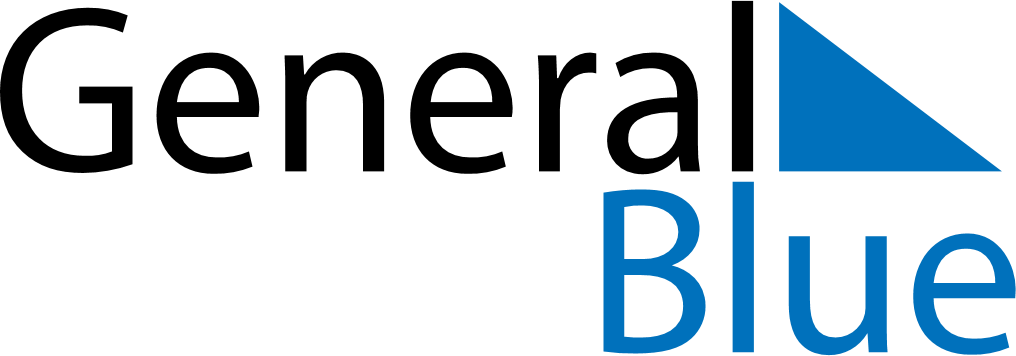 April 2028April 2028April 2028ColombiaColombiaSUNMONTUEWEDTHUFRISAT123456789101112131415Palm SundayMaundy ThursdayGood Friday16171819202122Easter Sunday2324252627282930